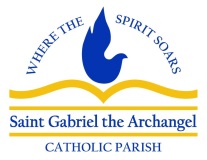 Administration Committee Agenda-December 17, 2019Time: 6 pm – 7:30 pmLocation: Ministry HouseOpening Prayer:  Kevin (Next meeting: Kevin)General: (Group)New member Al Shumacher joined us-we did intros and a brief description of what our committee doesReview previous meeting minutes for approval-Chris motioned, Matt 2nd, All approvedStatus Update (Mark L)HVAC 56 systems on campus, 100% operational, new pump installed on boiler-are planning to do another one next yearchiller is connected, completing the insulation and the balancing will be completed in spring and project will be completeNew maintenance tech started a month agoOver Christmas break:the floors will be stripped/waxedthe front lobby project will be finishedthe Jr. high stairwell will be paintedRecycling Discussion (Mark)Goal is brainstormingSchool is currently recycling using a dumpsterIt is taken to the sorting facilityIt has been contaminated almost every time, which costs $760/load.  If not contaminated it would be $250Possible solutions: Tall, thin cans with paper slotsBoy scouts to implement can recycling, implement before picnicLouis/Mark are working on sustainabilityWe may be able to add signage/paint ‘for recycling’ on dumpsterWe will start small, then grow the programStrategic Plan Briefing/Information4 Pillars-goals associated with each-see handoutAdmin council will be involved with objective 7a, 7b, 7cThe objectives will be monitored by Parish CouncilUpdates from teams (see assignments below):Team Yellow (Playpark Area Lighting)Need drawings of playpark with dimensions to send to lighting designerTeam Blue (Space Planning)Primary room use for the entire campus is back to GaryNext step is to determine secondary room useAfter that is complete, we will conduct a needs assessment for each groupTeam Brown (Wayfinding/Cafeteria & Kitchen)Wayfinding is complete - $9800 cost-will be budgeted in 3 phasesStakeholder survey was sent for Café/Kitchen to key stakeholder groups-sent via email and requested back by Jan 17.  If no response, will go in person to discussTeam Green (Green Ribbon/Sustainability)Will now be known as Sustainability team, not Green Ribbon3 Pillars-Environmental Impact, Health/Wellness, EducationAre developing goals on the 3 pillars for the next 1, 2 & 5 yearsLouis will be running the new Sustainability Committee using the goalsIdentifying what we are currently doing then how we can improve those-mostly thru the school Closing Prayer:  Matt (Next Meeting: Louis)Confirm Next Meeting: January 21, 2020 6 pm - 7 pmTeam Yellow: Playpark Area Lighting Assessment / Landscaping DesignTeam Blue: MPB Storage / ASE Space Assessment & PlanningTeam Brown:  Way finding Reassessment / Cafeteria & KitchenTeam Green:  Green RibbonMelinda (Team Leader)Gary (Team Leader)Matt (Team Leader)Louis (Team Leader)MattKevinMelindaGaryMariaLouisKevinMariaChrisMariaChrisLara KrillOpen Spot (TBD)Open Spot (TBD)Open Spot (TBD)Open Spot (TBD)